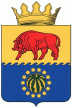 ВОЛГОГРАДСКАЯ ОБЛАСТЬБЫКОВСКАЯ РАЙОННАЯ ДУМАРЕШЕНИЕ______2016г.  №    / О внесении изменений в Правила землепользования и застройки Красносельцевского сельского поселения Быковского муниципального района Волгоградской области, утвержденные решением Красносельцевской сельской Думы от 28.01.2014 г. № 62/174 (в редакции от25.12.2015г. №23/58)   В соответствии со ст. 37, 38 Градостроительного кодекса Российской Федерации, письмом Комитета строительства Волгоградской области от 24.08.2016г. № 36-11-04/6447, Федеральным законом от 6 октября 2003 года № 131-ФЗ «Об общих принципах организации местного самоуправления в Российской Федерации» , Уставом Быковского муниципального района, с учетом протокола публичных слушаний от ___________, заключения о результатах публичных слушаний от ____________ по внесению изменений в Правила землепользования и застройки Красносельцевского сельского поселения Быковского муниципального района Волгоградской области,  в целях приведения правил землепользования и застройки в соответствие с требованиями градостроительного законодательства Российской Федерации.Заслушав и обсудив информацию начальника отдела архитектуры и ЖКХ администрации Быковского муниципального района, Жалнина Александра Владимировича, Быковская районная Дума РЕШИЛА:Внести в Правила землепользования и застройки Красносельцевского сельского поселения Быковского муниципального района Волгоградской области, утвержденные решением Красносельцевской сельской Думы от 28.01.2014 г. № 62/174 (в редакции от 25.12.2015г. №23/58) следующие изменения:В ст. 44 ч. III предельные размеры земельных участков и параметры разрешенного строительства, реконструкции объектов капитального строительства зоны застройки индивидуальными жилыми домами с возможностью ведения личного подсобного хозяйства (Ж1) читать в новой редакции: «1) Предельные (минимальные и (или) максимальные) размеры земельных участков и предельные параметры разрешенного строительства, реконструкции объектов капитального строительства:	а) минимальная площадь земельного участка - 100 кв. метров;	б) максимальная площадь земельного участка – 3500 кв. метров;	в) максимальная общая площадь объектов капитального строительства нежилого назначения – 160 кв. метров	г) минимальная ширина вдоль фронта улицы – 10 метров.2) предельное количество этажей – 3 шт;3) минимальные отступы от боковых и задних границ земельных участков в целях определения мест допустимого размещения зданий, строений, сооружений, за пределами которых запрещено строительство зданий, строений сооружений – 3 метра;4) минимальный отступ от передней границы земельных участков в целях определения мест допустимого размещения зданий, строений, за пределами которых запрещено строительство зданий, строений сооружений – 5м.5) При реконструкции объектов капитального строительства отступ от боковой или передней границе участка (при примыкании) – до 0 м.6)максимальная высота (до конька крыши)	- 15м.7) максимальная высота стен зданий	-  11м.8) максимальная высота вспомогательных объектов капитального строительства -9м.9) максимальный процент застройки в границах земельного участка, определяемый как отношение суммарной площади земельного участка, которая может быть застроена, ко всей площади земельного участка – 60%.»2) В ст. 44 ч. III предельные размеры земельных участков и параметры разрешенного строительства, реконструкции объектов капитального строительства зоны застройки многоквартирными домами малой этажности (Ж2) читать в новой редакции: «1) Предельные (минимальные и (или) максимальные) размеры земельных участков и предельные параметры разрешенного строительства, реконструкции объектов капитального строительства:	а) минимальная площадь земельного участка - 400 кв. метров;	б) максимальная площадь земельного участка – 3500 кв. метров;	в) максимальная общая площадь объектов капитального строительства нежилого назначения – 160 кв. метров	г) минимальная ширина вдоль фронта улицы – 10 метров.2) предельное количество этажей – 3 шт;3) минимальные отступы от границ земельных участков в целях определения мест допустимого размещения зданий, строений, сооружений, за пределами которых запрещено строительство зданий, строений сооружений – 3 метра;4) максимальная высота (до конька крыши)	- 15м.5) максимальная высота стен зданий -  11м.6) максимальная высота вспомогательных объектов капитального строительства -6м.7) максимальный процент застройки в границах земельного участка, определяемый как отношение суммарной площади земельного участка, которая может быть застроена, ко всей площади земельного участка – 60%.»В ст. 45 ч. III предельные размеры земельных участков и параметры разрешенного строительства, реконструкции объектов капитального строительства общественно-деловой зоны (Д1) зоны общественного-делового и коммерческого назначения читать в новой редакции:«1) Предельные (минимальные и (или) максимальные) размеры земельных участков и предельные параметры разрешенного строительства, реконструкции объектов капитального строительства:	а) минимальная площадь земельного участка - 100 кв. метров;	б) максимальная площадь земельного участка – 10000 кв. метров;	в) минимальная ширина вдоль фронта улицы – 10 метров.2) предельное количество этажей – 5 шт;3) минимальные отступы от границ земельных участков в целях определения мест допустимого размещения зданий, строений, сооружений, за пределами которых запрещено строительство зданий, строений сооружений – 3 метра;4) максимальная высота (до конька крыши)	- 20м.5) максимальная высота стен зданий	-  15м.6) максимальная высота вспомогательных объектов капитального строительства -9м.7) максимальный процент застройки в границах земельного участка, определяемый как отношение суммарной площади земельного участка, которая может быть застроена, ко всей площади земельного участка – 60%.Общие требования в части размещения машино-мест для хранения индивидуального автотранспорта на территории земельных участков:1) система организации хранения индивидуального автотранспорта на территории земельных участков может предусматривать следующие виды хранения:а) хранение в капитальных гаражах - стоянках (наземных, подземных, встроенных и пристроенных);в) хранение на открытых охраняемых и неохраняемых стоянках;2) минимальное количество машино-мест для хранения индивидуального автотранспорта - 1 машино-место на 10 единовременных посетителей (включая зрителей) при их максимальном количестве.»4) В ст. 45 ч. III предельные размеры земельных участков и параметры разрешенного строительства, реконструкции объектов капитального строительства зоны объектов учебно-образовательного назначения (Д2) читать в новой редакции:«1) Предельные (минимальные и (или) максимальные) размеры земельных участков и предельные параметры разрешенного строительства, реконструкции объектов капитального строительства:	а) минимальная площадь земельного участка - 1000 кв. метров;	б) максимальная площадь земельного участка – 25000 кв. метров;	в) минимальная ширина вдоль фронта улицы – 10 метров.2) предельное количество этажей – 5 шт;3) минимальные отступы от границ земельных участков в целях определения мест допустимого размещения зданий, строений, сооружений, за пределами которых запрещено строительство зданий, строений сооружений – 3 метра;4) максимальная высота (до конька крыши)	- 20м.5) максимальная высота стен зданий	-  15м.6) максимальная высота вспомогательных объектов капитального строительства -9м.7) максимальный процент застройки в границах земельного участка, определяемый как отношение суммарной площади земельного участка, которая может быть застроена, ко всей площади земельного участка – 50%.»5) В ст. 45 ч. III предельные размеры земельных участков и параметры разрешенного строительства, реконструкции объектов капитального строительства зоны объектов здравоохранения (Д3) читать в новой редакции:«1) Предельные (минимальные и (или) максимальные) размеры земельных участков и предельные параметры разрешенного строительства, реконструкции объектов капитального строительства:	а) минимальная площадь земельного участка - 400 кв. метров;	б) максимальная площадь земельного участка – 30000 кв. метров;	в) минимальная ширина вдоль фронта улицы – 10 метров.2) предельное количество этажей – 3 шт;3) минимальные отступы от границ земельных участков в целях определения мест допустимого размещения зданий, строений, сооружений, за пределами которых запрещено строительство зданий, строений сооружений – 3 метра;4) максимальная высота (до конька крыши)	- 14м.5) максимальная высота стен зданий	-  10м.7) максимальная высота вспомогательных объектов капитального строительства -7м.8) максимальный процент застройки в границах земельного участка, определяемый как отношение суммарной площади земельного участка, которая может быть застроена, ко всей площади земельного участка – 50%.»6) В ст. 46 ч. III предельные размеры земельных участков и параметры разрешенного строительства, реконструкции объектов капитального строительства зоны объектов рекреационного назначения (Р1) читать в новой редакции:«1) Предельные (минимальные и (или) максимальные) размеры земельных участков и предельные параметры разрешенного строительства, реконструкции объектов капитального строительства:	а) минимальная площадь земельного участка - 1000 кв. метров;	б) максимальная площадь земельного участка –100000 кв. метров;	в) минимальная ширина вдоль фронта улицы – 10 метров.2) предельное количество этажей – 3 шт;3) минимальные отступы от границ земельных участков в целях определения мест допустимого размещения зданий, строений, сооружений, за пределами которых запрещено строительство зданий, строений сооружений – 3 метра;4) максимальная высота (до конька крыши)	- 14м.5) максимальная высота стен зданий	-  10м.6) максимальный процент застройки в границах земельного участка, определяемый как отношение суммарной площади земельного участка, которая может быть застроена, ко всей площади земельного участка – 50%.»7) ст. 46 ч. III зона резервных территорий поселения (Р2) дополнить абзацем следующего содержания:«Предельные (минимальные и (или) максимальные) размеры земельных участков и предельные параметры разрешенного строительства, реконструкции объектов капитального строительства не подлежат ограничению.»8)  ст. 47 ч. III зона объектов транспортной инфраструктуры (ИТ 1) дополнить абзацем следующего содержания:«1) Предельные (минимальные и (или) максимальные) размеры земельных участков и предельные параметры разрешенного строительства, реконструкции объектов капитального строительства: 	а) минимальная площадь земельного участка - не подлежит ограничению;	б) максимальная площадь земельного участка - не подлежит ограничению;	в) минимальная ширина вдоль фронта улицы – не подлежит ограничению.2) предельная высота зданий – не подлежит ограничению;3) минимальные отступы от границ земельных участков в целях определения мест допустимого размещения зданий, строений, сооружений, за пределами которых запрещено строительство зданий, строений сооружений – 3 метра;5) максимальный процент застройки в границах земельного участка, определяемый как отношение суммарной площади земельного участка, которая может быть застроена, ко всей площади земельного участка – 80%.»9) ст. 47 ч. III зона объектов инженерной инфраструктуры (ИТ 2) дополнить абзацем следующего содержания:«1) Предельные (минимальные и (или) максимальные) размеры земельных участков и предельные параметры разрешенного строительства, реконструкции объектов капитального строительства: 	а) минимальная площадь земельного участка - не подлежит ограничению;	б) максимальная площадь земельного участка - не подлежит ограничению;	в) минимальная ширина вдоль фронта улицы – не подлежит ограничению.2) предельная высота зданий – не подлежит ограничению;3) минимальные отступы от границ земельных участков в целях определениямест допустимого размещения зданий , строений, сооружений, за пределами которых запрещено строительство зданий, строений сооружений – 3 метра;4) максимальный процент застройки в границах земельного участка, определяемый как отношение суммарной площади земельного участка, которая может быть застроена, ко всей площади земельного участка – 80%.»10) ст. 48 ч. III зона объектов производственного назначения (П1) дополнить абзацем следующего содержания:«1) Предельные (минимальные и (или) максимальные) размеры земельных участков и предельные параметры разрешенного строительства, реконструкции объектов капитального строительства:	а) минимальная площадь земельного участка – не подлежит ограничению;	б) максимальная площадь земельного участка –не подлежит ограничению;	в) минимальная ширина вдоль фронта улицы – не подлежит ограничению.2) предельное количество этажей – не подлежит ограничению;3) минимальные отступы от границ земельных участков в целях определения мест допустимого размещения зданий, строений, сооружений, за пределами которых запрещено строительство зданий, строений сооружений – 3 метра;4) максимальный процент застройки в границах земельного участка, определяемый как отношение суммарной площади земельного участка, которая может быть застроена, ко всей площади земельного участка – 80%.»11) ст. 48 ч. III зона объектов коммунально-бытового назначения (П2) дополнить абзацем следующего содержания:«1) Предельные (минимальные и (или) максимальные) размеры земельных участков и предельные параметры разрешенного строительства, реконструкции объектов капитального строительства:	а) минимальная площадь земельного участка – не подлежит ограничению;	б) максимальная площадь земельного участка –не подлежит ограничению;	в) минимальная ширина вдоль фронта улицы – не подлежит ограничению.2) предельное количество этажей – не подлежит ограничению;3) минимальные отступы от границ земельных участков в целях определения мест допустимого размещения зданий, строений, сооружений, за пределами которых запрещено строительство зданий, строений сооружений – 3 метра;4) максимальный процент застройки в границах земельного участка, определяемый как отношение суммарной площади земельного участка, которая может быть застроена, ко всей площади земельного участка – 80%.»12) ст. 49 ч. III зона защитных зеленых насаждений (СП 1) дополнить абзацем следующего содержания:«1) Предельные (минимальные и (или) максимальные) размеры земельных участков и предельные параметры разрешенного строительства, реконструкции объектов капитального строительства: 	а) минимальная площадь земельного участка - не подлежит ограничению;	б) максимальная площадь земельного участка - не подлежит ограничению;	в) минимальная ширина вдоль фронта улицы – не подлежит ограничению;2) предельная высота зданий – не подлежит ограничению;3) минимальные отступы от границ земельных участков в целях определения мест допустимого размещения зданий, строений, сооружений, за пределами которых запрещено строительство зданий, строений сооружений – 3 метра;4) максимальный процент застройки в границах земельного участка, определяемый как отношение суммарной площади земельного участка, которая может быть застроена, ко всей площади земельного участка – 50 %.»13) ст. 49 ч. III зона военных и гражданских захоронений (СП 2) дополнить абзацем следующего содержания:«1) Предельные (минимальные и (или) максимальные) размеры земельных участков и предельные параметры разрешенного строительства, реконструкции объектов капитального строительства: 	а) минимальная площадь земельного участка - 2000 кв. метров;	б) максимальная площадь земельного участка - 10000 кв. метров;	в) минимальная ширина вдоль фронта улицы – не подлежит ограничению.2) предельная высота зданий – не подлежит ограничению;3) минимальные отступы от границ земельных участков в целях определения мест допустимого размещения зданий, строений, сооружений, за пределами которых запрещено строительство зданий, строений сооружений – 3 метра;4) максимальный процент застройки в границах земельного участка, определяемый как отношение суммарной площади земельного участка, которая может быть застроена, ко всей площади земельного участка – 50%.5) минимальное количество машино-мест для хранения индивидуального автотранспорта на территории земельных участков кладбища	 - 10 машино-мест на 1,0 га территории  участка.» 14) ст. 49 ч. III зона объектов специального назначения (СП 3) дополнить абзацем следующего содержания:«1) Предельные (минимальные и (или) максимальные) размеры земельных участков и предельные параметры разрешенного строительства, реконструкции объектов капитального строительства: 	а) минимальная площадь земельного участка - 2000 кв. метров;	б) максимальная площадь земельного участка - 10000 кв. метров;	в) минимальная ширина вдоль фронта улицы – не подлежит ограничению.2) предельная высота зданий – не подлежит ограничению;3) минимальные отступы от границ земельных участков в целях определения мест допустимого размещения зданий, строений, сооружений, за пределами которых запрещено строительство зданий, строений сооружений – 3 метра;4) максимальный процент застройки в границах земельного участка, определяемый как отношение суммарной площади земельного участка, которая может быть застроена, ко всей площади земельного участка – 50%.» 15) ст. 50 ч. III зона объектов сельскохозяйственного назначения  (СХ 1) дополнить абзацем следующего содержания:«1) Предельные (минимальные и (или) максимальные) размеры земельных участков и предельные параметры разрешенного строительства, реконструкции объектов капитального строительства: 	а) минимальная площадь земельного участка - 400 кв. метров;	б) максимальная площадь земельного участка – не подлежит ограничению;	в) минимальная ширина вдоль фронта улицы – не подлежит ограничению.2) предельная высота зданий – не подлежит ограничению;3) минимальные отступы от границ земельных участков в целях определения мест допустимого размещения зданий, строений, сооружений, за пределами которых запрещено строительство зданий, строений сооружений – 3 метра;4) максимальный процент застройки в границах земельного участка, определяемый как отношение суммарной площади земельного участка, которая может быть застроена, ко всей площади земельного участка – 80%.»2. Настоящее решение вступает в силу со дня его опубликования в газете «Коммунар» и подлежит размещению  на  официальном сайте Администрации Быковского муниципального района Губернатора и Администрации  Волгоградской области в сети Интернет.3. Исполнение настоящего решения возложить на комиссию по подготовке проекта правил землепользования и застройки поселений Быковского муниципального района (Бондаренко В.В.).4. Контроль за исполнением данного решения возложить на постоянную комиссию районной Думы мандатную, по этике и нормотворческим предложениям (Грешнова Е.А.).Глава Быковского муниципального района                                                                  А.И. Рассохин